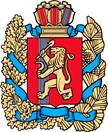 АДМИНИСТРАЦИЯ КУЛАКОВСКОГО СЕЛЬСОВЕТАМОТЫГИНСКОГО РАЙОНАКРАСНОЯРСКОГО КРАЯПОСТАНОВЛЕНИЕ«05» августа 2016г.                       п. Кулаково                                         № 86-пгО предоставлении в аренду земельного участка     	В соответствии  с пунктом 4 статьи 30 Земельного кодекса Российской Федерации,  пунктом 10 статьи 3 Федеральным законом от 25.10.2001 № 137-ФЗ «О введении    в действие Земельного кодекса Российской Федерации», на основании заявления Путилова М.М.ПОСТАНОВЛЯЮ:     	1. Предоставить Путилову Михаилу Михайловичу в аренду сроком на 25 лет земельный участок категории земель населенных пунктов с кадастровым номером 24:26:0201005:66, общей площадью 1474 кв.м, расположенный по адресу: Красноярский край, Мотыгинский район, пос. Кулаково, ул. Набережная, примерно в 10 метрах на восток от дома имеющего адрес: ул. Набережная, д. 5,  разрешенное использование – жилая застройка.	2. Контроль исполнения настоящего постановления оставляю за собой.     	3.  Постановление вступает в силу со дня подписания. Глава Кулаковского сельсовета Мотыгинского районаКрасноярского края                                                          Т.А. Волкова